АДМИНИСТРАЦИЯ г. ЕКАТЕРИНБУРГА      МУНИЦИПАЛЬНОЕ УНИТАРНОЕ ПРЕДПРИЯТИЕ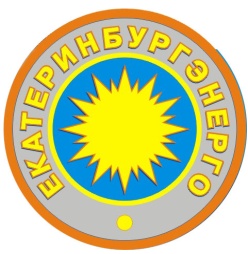    «ЕКАТЕРИНБУРГЭНЕРГО»                                                   ул. Я. Свердлова, 34а, г. Екатеринбург, 620027                                                 тел. (343) 353-23-56, факс (343) 370-00-60                                                   E-mail: info@ekatenergo.ur.ru        Web: www.ekatenergo.ur.ru                                                  АКБ «Екатеринбург» (ОАО) г. Екатеринбург  р/с 40702810200010000039                                                 кор/сч 30101810500000000       БИК 0465577904                                               ОКПО 03301914    ОГРН 1026602963122                                                 ИНН/КПП 6608002884/660850001от………………….№…………на №……………………………Итого заключено договоров за май 2014 с единственным поставщиком –104на  общую сумму-16 229 270, 32 руб.Итого заключено договоров за май 2014 по результатам проведения конкурсных процедур-2на общую сумму-41  672 957, 24 руб.